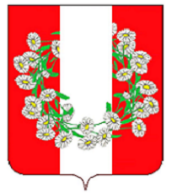 АДМИНИСТРАЦИЯ БУРАКОВСКОГО СЕЛЬСКОГО ПОСЕЛЕНИЯ КОРЕНОВСКОГО РАЙОНАПОСТАНОВЛЕНИЕ/проектот 00.08.2022                                                                                                                              № 00х.БураковскийО внесении изменений в постановление администрации Бураковского сельского поселения Кореновского района от 27 июля 2022 года № 97 «Об утверждении Порядка установления и использования полос отвода автомобильных дорог местного значения Бураковского сельского поселения Кореновского района»В целях приведения нормативных правовых актов администрации в соответствие с действующим законодательством, администрация Бураковского сельского поселения Кореновского района  п о с т а н о в л я е т:1. Внести в приложение к постановлению администрации Бураковского сельского поселения Кореновского района от 27 июля 2022 года № 97 «Об утверждении Порядка установления и использования полос отвода автомобильных дорог местного значения Бураковского сельского поселения Кореновского района» изменение, изложив пункт 1 раздела 1 в следующей редакции:«1. Настоящий Порядок установления и использования полос отвода автомобильных дорог местного значения Бураковского сельского поселения Кореновского района (далее - Порядок) регламентирует условия установления и использования полос отвода автомобильных дорог местного значения, расположенных в границах населенных пунктов Бураковского сельского поселения Кореновского района.».2. Общему отделу администрации Бураковского сельского поселения Кореновского района (Абрамкина) обнародовать настоящее постановление в установленных местах и разместить его на официальном сайте органов местного самоуправления Бураковского сельского поселения Кореновского района в сети «Интернет».3. Постановление вступает в силу после его официального обнародования.Глава Бураковского сельского поселения Кореновского района                                                                           Л.И. Орлецкая